ACADEMIA DE STUDII ECONOMICE DIN BUCUREŞTIFacultatea de Relaţii Economice Internaţionale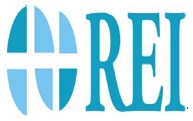 Aviz Decan,										Prof. univ.dr. Gheorghe Hurduzeu										Domnule Decan,Subsemnatul(a), ........................................................................................................................................................., domiciliat(ă) în .................................................................................................................................................. posesor al Pașaportului  seria ............................., numărul ..........................., eliberat de ..........................................................., la data de .........................................., număr de telefon  …………………….. adresă de e-mail instituțional (@stud.ase.ro) ..............................................................................................., adresa de e-mail personal..................................... vă rog să-mi aprobaţi înscrierea la examenul de finalizare a programului de studii Anul pregătitor de limba română pentru cetăţenii străini, sesiunea IULIE 2021.Depun electronic un exemplar al lucrării de finalizare care face obiectul Probei 1 a examenului de finalizare. Declar pe proprie răspundere că lucrarea depusă este rezultatul muncii mele, pe baza cercetărilor mele şi pe baza informaţiilor obţinute din surse care au fost citate şi indicate, conform normelor etice, în note şi în bibliografie. După promovarea examenului de finalizare a studiilor doresc să-mi fie eliberată adeverinţa de absolvire.Data ................................................. 		Semnătura ...................................................................